Infos…. 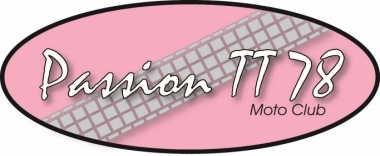 CALENDRIER FFM  TRIAL saison  2016Championnat de Ligue Ile de France :Dimanche 13 mars : St Lucien (28)Dimanche 10 avril : Maisse (91)Dimanche 17 avril : Nemours (77)Dimanche 29 mai : Marcoussis (91)Dimanche 12 juin : Looze (89)Dimanche 19 juin : Caisnes (60)Dimanche 4 septembre : Marsangis (89)Dimanche 11 septembre : Larchant (77) (sous réserve autorisation)Dimanche  9 octobre : St Chéron (91) organisations  moto club  Passion TT78  Dimanche 02 octobre : Trial Family Loisir  (Moisson 78) Dimanche 16 octobre : Electric Days Trial  (Moisson 78)Dimanche 06 novembre : Trial Classic  (Moisson 78)